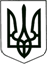 УКРАЇНА ЖИТОМИРСЬКА ОБЛАСТЬНОВОГРАД-ВОЛИНСЬКА МІСЬКА РАДАРІШЕННЯдванадцята сесія                                                                            сьомого скликаннявід  20.04.2017      № 298Про встановлення пам’ятникаполковнику Михайлу Тиші    Керуючись статтею 25 Закону України „Про місцеве самоврядування в Україні“, Законом України „Про благоустрій населених пунктів“, Порядком спорудження (створення) пам'ятників і монументів, затвердженим наказом Держбуду України та Мінкультури України від 30.11.2004 №231/806, враховуючи Порядок увічнення пам’яті видатних подій та особистостей у місті Новограді-Волинському, затверджений рішенням міської ради від 24.05.2013 №402, беручи до уваги протокол засідання комісії з питань топоніміки і охорони культурної спадщини при виконавчому комітеті міської ради від 28.12.2016 №10, протокол міської архітектурно-містобудівної ради при управлінні містобудування, архітектури та земельних відносин міської ради від 19.01.2017 №1, міська радаВИРІШИЛА:    1. Погодити встановлення пам’ятника полковнику Михайлу Тиші на вулиці Вокзальній, 2-А на місці демонтованого пам’ятника воїнам першої кінної армії.    2. Визначити замовником зі встановлення пам’ятника полковнику Михайлу Тиші на вулиці Вокзальній, 2-А управління житлово-комунального господарства, енергозбереження та комунальної власності міської ради (Богданчук О.В.).    3. Відділу інформації та зв’язків з громадськістю міської ради           (Левицька М.Я.) забезпечити оприлюднення рішення в засобах масової інформації.    4. Контроль за виконанням цього рішення покласти на постійну комісію міської ради з питань житлово-комунального господарства та екології   (Табалюк В.С.), першого заступника міського голови Колотова С.Ю., заступників міського голови Гвозденко О.В., Шалухіна В.А.Міський голова						                          В.Л. Весельський